Name __________________________________________ Datum __________________ Klasse: Deutsch IFreizeitaktivitäten VokabelnI. Was passt zusammen?A.                 B.          C.          D.        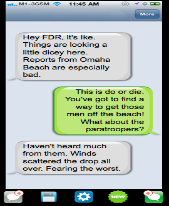 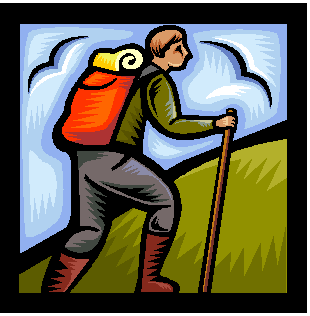 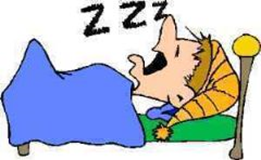 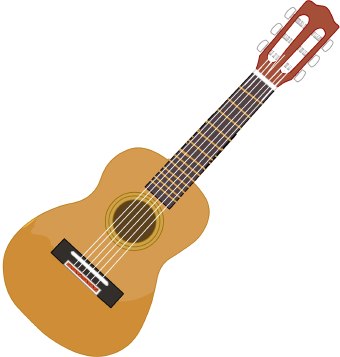 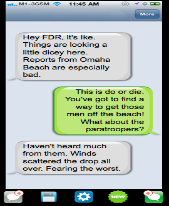 E.        F.       G.         H.       I.       J.    K.          L.        M.     N. 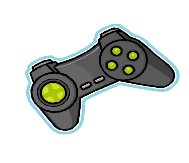 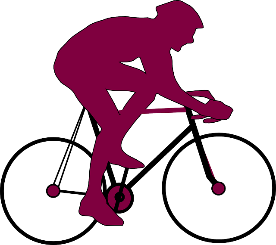 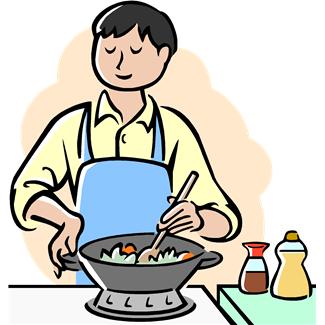 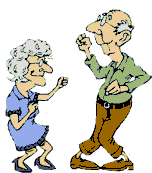 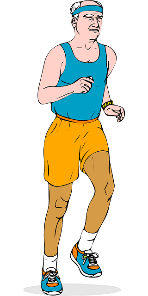 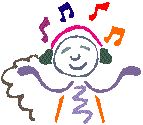 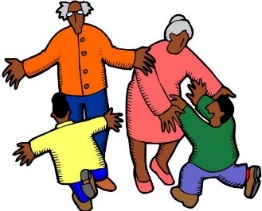 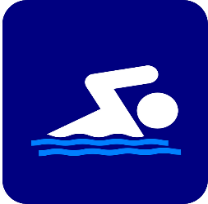 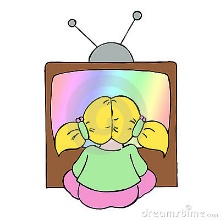 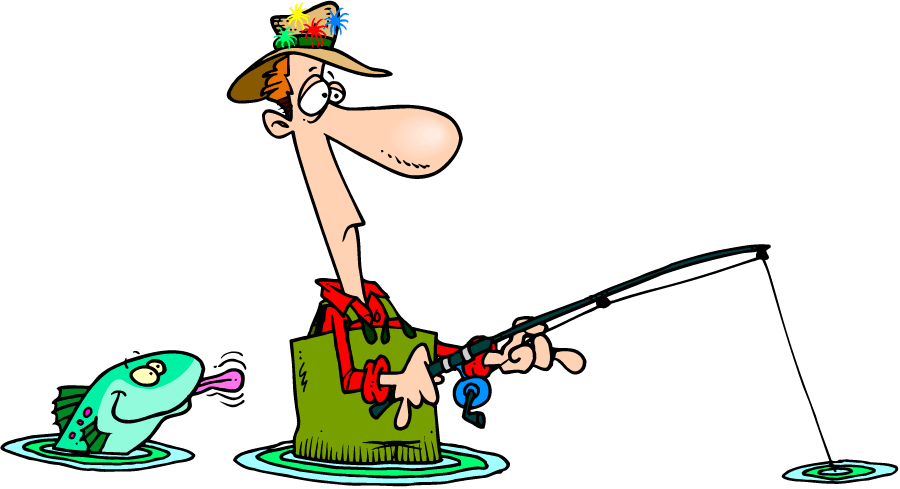 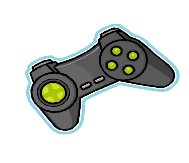  O.     P.        Q.       R.   S.     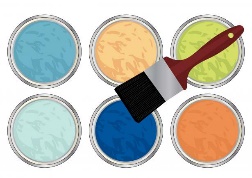 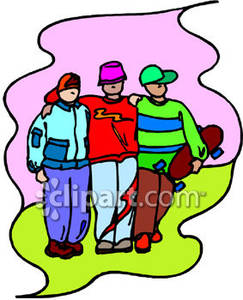 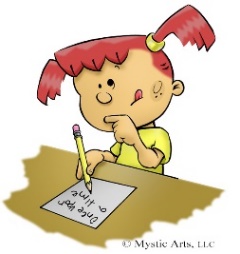 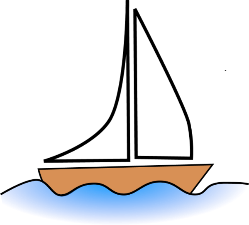 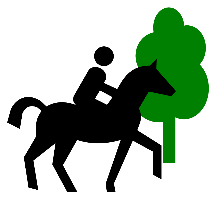 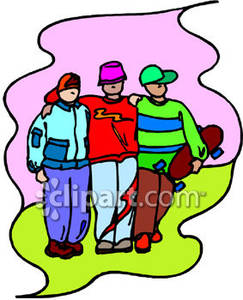  T.               U. 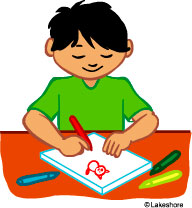 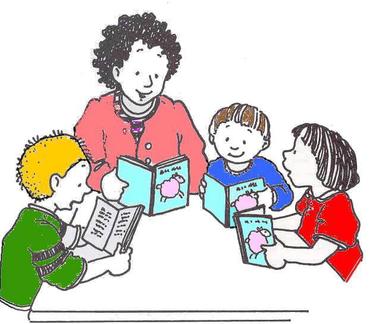 7. ______kochen		12. ______ seglen				17. ______zeichnen8. ______ schreiben		13. ______ Musik hören			18. ______ eine SMS senden9. ______ schwimmen	14. ______ Videospiele spielen		19. ______  fernsehen10. ______ schlafen		15. ______ reiten				20. ______ Familie besuchen11.  ______ Rad fahren	16. _____ malen				21. ______ angelnAufsätzeRead the following paragraphs and list the activities each person does in his/her free time. AngelaHallo. Ich bin Angela und bin siebzehn Jahre alt. In meiner Freizeit tanze ich gern. Ich gehe oft ins Disko. Ich komme auch mit Freunden zusammen und wir hören Musik. Ich lese auch gern Bücher. Für Sport fahre ich Rad und schwimme ich im Sommer. 1.2.3.4.5.MarkusTag! Ich heiße Markus und bin zehn Jahre alt. Ich spiele oft Videospiele in meiner Freizeit. Ich fahre auch gern mit dem Rad und ich spiele natürlich Fußball. Ich höre Musik und spiele auf dem Computer. Ich lerne auch Gitarre zu spielen. Das macht mir Spass. 1.2.3.4.5.TobiasGrüß dich! Ich heiße Tobias und bin sechzehn Jahre alt. Ich gehe an Gymnasium Kreuzau und habe immer viele Hausaufgaben. Ich habe nicht viel Zeit für meine Hobbys aber wenn ich Freizeit habe, spiele ich gern Tennis. Ich spiele auch gern Videospiele und komme mit Freunden zusammen. Ich höre oft Musik. Im Sommer schwimme ich gern. 1.2.3.4.5.